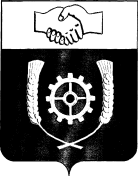      РОССИЙСКАЯ ФЕДЕРАЦИЯ                                АДМИНИСТРАЦИЯ  КЛЯВЛИНСКОГО РАЙОНА        Самарской области        ПОСТАНОВЛЕНИЕ 12.07.2024 г. № 236          Об утверждении Порядка   установления  фактов проживания граждан в жилых помещениях, находящихся в зоне чрезвычайной ситуации, нарушения условий их жизнедеятельности и утраты ими имущества первой необходимости в результате чрезвычайных ситуаций природного и техногенного характера на территории муниципального района Клявлинский Самарской области	 В соответствии с  Федеральным законом от 21.12.1994 № 68-ФЗ «О защите населения и территорий от чрезвычайных ситуаций природного и техногенного характера», Законом Самарской области от 09.12.2005 № 219-ГД «О защите населения и территорий Самарской области от чрезвычайных ситуаций природного и техногенного характера», а также  в целях установления фактов проживания граждан в жилых помещениях, находящихся в зоне чрезвычайной ситуации (далее – ЧС), нарушения условий их жизнедеятельности и утраты ими имущества первой необходимости в результате ЧС природного и техногенного характера, произошедшей на территории муниципального района Клявлинский Самарской области, администрация муниципального района Клявлинский ПОСТАНОВЛЯЕТ:Утвердить Порядок установления  фактов проживания граждан в жилых помещениях, находящихся в зоне чрезвычайной ситуации, нарушения условий их жизнедеятельности и утраты ими имущества первой необходимости в результате чрезвычайных ситуаций природного и техногенного характера на территории муниципального района Клявлинский Самарской области согласно приложению 1. Утвердить состав комиссии по установлению фактов проживания граждан в жилых помещениях, находящихся в зоне чрезвычайной ситуации, нарушения условий их жизнедеятельности и утраты ими имущества первой необходимости в результате чрезвычайных ситуаций природного и техногенного характера на территории муниципального района Клявлинский Самарской области согласно приложению 2.3. Разместить настоящее постановление на официальном сайте администрации муниципального района Клявлинский Самарской области в информационно-телекоммуникационной сети «Интернет».  4.  Контроль за выполнением настоящего постановления оставляю за собой.   Глава муниципального   района Клявлинский                                                       П.Н. КлимашовФедотова И.И.Приложение 1к постановлению администрации муниципального района Клявлинскийот 12.07.2024 г. № 236  Порядокустановления фактов проживания граждан в жилых помещениях, находящихся в зоне чрезвычайной ситуации, нарушения условий их жизнедеятельности и утраты ими имущества первой необходимости в результате чрезвычайных ситуаций природного и техногенного характера на территории муниципального района Клявлинский Самарской области1. Общие положения1.1. Настоящий Порядок определяет работу комиссии по установлению фактов проживания в жилом помещении, находящемся в зоне чрезвычайной ситуации, фактов нарушения условий жизнедеятельности, а также фактов утраты имущества первой необходимости граждан, пострадавших в результате чрезвычайной ситуации, произошедшей на территории  муниципального района Клявлинский Самарской области  (далее – Комиссия).1.2. В своей деятельности Комиссия руководствуется требованиями пункта 2 статьи 11 Федерального закона от 21 декабря 1994 года № 68-ФЗ                «О защите населения и территорий от чрезвычайных ситуаций природного и техногенного характера», Правилами предоставления иных межбюджетных трансфертов из федерального бюджета, источником финансового обеспечения которых являются бюджетные ассигнования резервного фонда Правительства Российской Федерации, бюджетам субъектов Российской Федерации на финансовое обеспечение отдельных мер по ликвидации чрезвычайных ситуаций природного и техногенного характера, осуществления компенсационных выплат физическим и юридическим лицам, которым был причинен ущерб в результате террористического акта, и возмещения вреда, причиненного при пресечении террористического акта правомерными действиями, утвержденными постановлением Правительства Российской Федерации от 28 декабря 2019 года № 1928, настоящим Положением, методическими рекомендациями по порядку подготовки списков граждан, нуждающихся в получении единовременной материальной помощи, финансовой помощи в связи с утратой ими имущества первой необходимости, единовременного пособия в связи с гибелью (смертью) члена семьи (включая пособие на погребение погибшего (умершего) члена семьи) и единовременного пособия в связи с получением вреда здоровью при ликвидации последствий чрезвычайной ситуации природного и техногенного характера, утвержденными Министерством Российской Федерации по делам гражданской обороны, чрезвычайным ситуациям и ликвидации последствий стихийных бедствий от 3 марта 2022 года № 2-4-71-7-11.1.3. Комиссия является временным действующим органом и осуществляет свою работу в период, необходимый для подготовки списков граждан, нуждающихся в получении единовременной материальной помощи и (или) финансовой помощи в связи с утратой ими имущества первой необходимости в результате чрезвычайной ситуации, произошедшей на территории муниципального района Клявлинский Самарской области.1.4. Состав Комиссии утверждается правовым актом администрации муниципального района Клявлинский Самарской областиг.2. Основные задачи и функции Комиссии2.1. Комиссия выполняет следующие функции:- установление фактов проживания граждан в жилых помещениях, находящихся в зоне чрезвычайной ситуации, фактов нарушения условий жизнедеятельности граждан и фактов утраты ими имущества первой необходимости в результате чрезвычайной ситуации, произошедшей на территории муниципального района Клявлинский Самарской области;- подготовка заключений об установлении фактов проживания граждан в жилых помещениях, находящихся в зоне чрезвычайной ситуации, фактов нарушения условий жизнедеятельности граждан и фактов утраты ими имущества первой необходимости в результате чрезвычайной ситуации на территории муниципального района Клявлинский Самарской области  (далее – Заключение). 2.2. Задачи Комиссии:установление фактов утраты имущества первой необходимости, находящегося в жилом помещении, попавшего в зону чрезвычайной ситуации;оценка фактического состояния условий жизнедеятельности граждан;организация проверки сведений и документов, подтверждающих фактическое проживание граждан в жилых помещениях, находящихся в зоне чрезвычайной ситуации;принятие решения по установлению (не установлению) фактов проживания граждан в жилых помещениях, нарушения условий жизнедеятельности граждан и утраты ими имущества первой необходимости.2.3. Для реализации своих задач Комиссия имеет право:осуществлять осмотр жилого помещения и имущества, пострадавшего от воздействия чрезвычайных ситуаций;обращаться к гражданам, с целью оказания содействия Комиссии                      в сборе документов и иных сведений об их проживании в жилых помещениях, находящихся в зоне чрезвычайной ситуации;запрашивать и получать в установленном порядке от государственных органов власти, органов местного самоуправления, организаций, должностных лиц и граждан необходимые для деятельности комиссии материалы, документы и информацию.3. Установление фактов проживания граждан в жилых помещениях, находящихся в зоне чрезвычайной ситуации3.1. Факты проживания граждан от 14 лет и старше в жилых помещениях, находящихся в зоне чрезвычайной ситуации, устанавливается решением Комиссии на основании следующих критериев:а) гражданин зарегистрирован по месту жительства в жилом помещении, которое попало в зону чрезвычайной ситуации, при введении режима чрезвычайной ситуации для соответствующих органов управления и сил единой государственной системы предупреждения и ликвидации чрезвычайных ситуаций;б) гражданин зарегистрирован по месту пребывания в жилом помещении, которое попало в зону чрезвычайной ситуации, при введении режима чрезвычайной ситуации для соответствующих органов управления и сил единой государственной системы предупреждения и ликвидации чрезвычайных ситуаций; в) имеется договор аренды жилого помещения, которое попало в зону чрезвычайной ситуации;г) имеется договор социального найма жилого помещения, которое попало в зону чрезвычайной ситуации;д) имеется выписка из похозяйственной книги, справка о составе семьи;е) имеются справки с места работы или учебы, справки медицинских организаций;ж) имеются документы, подтверждающие оказание медицинских, образовательных, социальных услуг и услуг почтовой связи;з) имеется информационная справка МВД РФ о проживании по указанному адресу;и)имеется судебное решение об установлении факта проживания гражданина в жилом помещении, которое попало в зону чрезвычайной ситуации.к) иные сведения, которые могут быть предоставлены гражданином в инициативном порядке, получение которых не потребует от заявителя обращения за получением государственных (муниципальных) услуг, услуг организаций.3.2. Факты проживания детей в возрасте до 14 лет в жилых помещениях, находящихся в зоне чрезвычайной ситуации, устанавливаются решением Комиссии, если установлен факт проживания в жилом помещении, находящемся в зоне чрезвычайной ситуации, хотя бы одного из родителей (усыновителей, опекунов), с которым проживает ребенок.4. Установление фактов нарушения условий жизнедеятельности граждан в результате чрезвычайной ситуации4.1. Факты нарушения условий жизнедеятельности граждан в результате чрезвычайной ситуации устанавливается решением Комиссии исходя из следующих критериев:а) невозможность проживания граждан в жилых помещениях;б) невозможность осуществления транспортного сообщения между территорией проживания граждан и иными территориями, где условия жизнедеятельности не были нарушены;в) нарушение санитарно-эпидемиологического благополучия граждан.Факт нарушения условий жизнедеятельности при чрезвычайной ситуации устанавливается по состоянию хотя бы одного из показателей указанных критериев, характеризующему невозможность проживания граждан в жилых помещениях.4.2. Критерий невозможности проживания граждан в жилых помещениях оценивается по следующим показателям состояния жилого помещения, характеризующим возможность или невозможность проживания в нем:а) состояние здания (помещения);б) состояние теплоснабжения здания (помещения);в) состояние водоснабжения здания (помещения);г) состояние электроснабжения здания (помещения).4.3. Невозможность проживания гражданина в жилых помещениях констатируется, если в результате чрезвычайной ситуации поврежден или частично разрушен хотя бы один из следующих конструктивных элементов здания: фундамент, стены, перегородки, перекрытия, полы, крыша, окна и двери, отделочные работы, печное отопление, электроосвещение.Невозможность проживания гражданина в жилых помещениях констатируется, если в результате чрезвычайной ситуации более суток прекращено водоснабжение, электроснабжение, теплоснабжение жилого здания (помещения), осуществляемое до чрезвычайной ситуации.Прекращение на срок более суток указанных ресурсов устанавливается на основании информации, полученной от соответствующей ресурсоснабжающей организации.Невозможность осуществления транспортного сообщения констатируется при наличии абсолютной невозможности функционирования общественного транспорта между территорией проживания граждан и иными территориями, где условия жизнедеятельности не были нарушены.Нарушение санитарно-эпидемиологического благополучия гражданина констатируется, если в районе его проживания в результате чрезвычайной ситуации произошло загрязнение атмосферного воздуха, воды, почвы загрязняющими веществами, превышающее предельно допустимые концентрации.5. Установление фактов утраты имущества первой необходимости5.1. Факты утраты имущества первой необходимости в результате чрезвычайной ситуации устанавливается решением Комиссии, исходя из следующих критериев:а) частичная утрата имущества первой необходимости - приведение в результате воздействия поражающих факторов источника чрезвычайной ситуации части, находящегося в жилом помещении, попавшем в зону чрезвычайной ситуации, имущества первой необходимости (не менее 3 предметов имущества первой необходимости) в состояние, непригодное для дальнейшего использования;б) полная утрата имущества первой необходимости - приведение в результате воздействия поражающих факторов источника чрезвычайной ситуации, всего находящегося в жилом помещении, попавшем в зону чрезвычайной ситуации, имущества первой необходимости в состояние, непригодное для дальнейшего использования.Под имуществом первой необходимости понимается минимальный набор непродовольственных товаров общесемейного пользования, необходимых для сохранения здоровья человека и обеспечения его жизнедеятельности, включающий в себя:а) предметы для хранения и приготовления пищи - холодильник, газовая плита (электроплита) и шкаф для посуды;б) предметы мебели для приема пищи - стол и стул (табуретка);в) предметы мебели для сна - кровать (диван);г) предметы средств информирования граждан - телевизор (радио);д) предметы средств водоснабжения и отопления (в случае отсутствия централизованного водоснабжения и отопления) - насос для подачи воды, водонагреватель и отопительный котел (переносная печь).При определении степени утраты имущества первой необходимости учитывается утрата предметов имущества первой необходимости каждой категории однократно.6. Подготовка Заключения6.1. Комиссия на основании сведений и документов, подтверждающих факты проживания граждан в жилых помещениях, находящихся в зоне чрезвычайной ситуации, по результатам оценки фактического состояние жилого помещения и имущества первой необходимости, попавшего в зону чрезвычайной ситуации, формирует соответствующие заключение.Заключения подготавливаются Комиссией на одного или нескольких граждан, проживающих в одном жилом помещении, находящемся в зоне чрезвычайной ситуации.6.2. Заключение подписывается всеми членами Комиссии.Граждане ознакамливаются с Заключением под роспись.6.3. Заключения утверждаются Главой  муниципального района Клявлинский Самарской области.7.  Права Комиссии7.1. Комиссия в пределах своей компетенции имеет право:обращаться к гражданам, подавшим заявление об оказании единовременной материальной помощи (или)финансовой помощи в связи с утратой ими имущества первой необходимости в результате чрезвычайной ситуации или в связи с нарушением условий жизнедеятельности в результате чрезвычайной ситуации, с целью оказания содействия Комиссии в сборе документов и иных сведений о месте их проживания в жилых помещениях, находящихся в зоне чрезвычайной ситуации;заслушивать на своих заседаниях представителей администрации района,   сельских поселений, организаций и учреждений, граждан, подавших заявление об оказании единовременной материальной помощи (или) финансовой помощи в связи с утратой ими имущества первой необходимости в результате чрезвычайной ситуации или в связи с нарушением условий их жизнедеятельности в результате чрезвычайной ситуации, по вопросам, относящимся к предмету ведения Комиссии;привлекать для участия в своей работе представителей администрации района,  сельских поселений, организаций и учреждений по согласованию с их руководителями.Организация деятельности КомиссииЗаседания Комиссии созываются по мере необходимости.8.2. Заседание является правомочным, если на нем присутствует более половины членов Комиссии. В случае отсутствия члена Комиссии на заседании, он имеет право представить свое мнение по рассматриваемым вопросам в письменной форме.8.3. Решения Комиссии принимаются на ее заседаниях открытым голосованием простым большинством голосов присутствующих членов Комиссии. В случае равенства голосов решающим является голос председательствующего.8.4. Решение формируется в виде заключения, которое подписывается председателем или его заместителем, председательствующим на заседании, секретарем Комиссии и всеми членами Комиссии, присутствующими на заседании.8.5. Решения Комиссии могут быть обжалованы в порядке, установленном действующим законодательством.        8.6.После поступления в Комиссию заявления гражданина об оказании единовременной материальной помощи и (или) финансовой помощи в связи с утратой им имущества первой необходимости в результате чрезвычайной ситуации или в связи с нарушением условий жизнедеятельности в результате чрезвычайной ситуации секретарь Комиссии в течение 3 рабочих дней  делает запросы в федеральные и региональные органы исполнительной власти, органы местного самоуправления, должностным лицам, организации и учреждения с целью получения сведений о проживании граждан в жилых помещениях, находящихся в зоне чрезвычайной ситуации, осуществляет организацию работы по подготовке заседания Комиссии.Комиссия на заседании, проводимом не позднее 10 рабочих дней со дня поступления в Комиссию заявления гражданина об оказании единовременной материальной помощи (или) финансовой помощи в вязи с утратой им имущества первой необходимости в результате чрезвычайной ситуации или в связи с нарушением условий жизнедеятельности в результате чрезвычайной ситуации, анализирует  полученные сведения и на основе собранных и представленных документов и материалов готовит заключение об установлении факта проживания в жилом помещении, находящемся в зоне чрезвычайной ситуации, и нарушения условий жизнедеятельности в результате чрезвычайной ситуации, либо заключение об установлении факта  проживания  в жилом  помещении,  находящемся  в зоне чрезвычайной ситуации, и факта утраты заявителем имущества первой необходимости в результате чрезвычайной ситуации.Приложение 2к постановлению администрации муниципального района Клявлинскийот 12.07.2024 г. № 236      Составкомиссии по установлению фактов проживания граждан в жилых помещениях, находящихся в зоне чрезвычайной ситуации, нарушения условий их жизнедеятельности и утраты ими имущества первой необходимости в результате чрезвычайных ситуаций природного и техногенного характера на территории муниципального района Клявлинский Самарской областиДолжность в комиссии Должность по месту работыФамилия, имя, отчествоПредседатель комиссии Заместитель Главы муниципального района Клявлинский Самарской области по строительству и жилищно-коммунальному хозяйству Телегин Александр ВладимировичЗаместитель председателяЗав. отделом ГО и ЧС администрации муниципального района Клявлинский Самарской области Федотова Ирина ИльиничнаСекретарь комиссииНачальник ЕДДС  МАУ «МФЦ» муниципального района КлявлинскийНиколаев Валерий ИвановичЧлены комиссииЗаместитель Главы муниципального района Клявлинский Самарской области района по экономике и финансамСоловьев Павел ИвановичНачальник юридического отдела администрации муниципального района Клявлинский Самарской областиКнязева Галина ВладимировнаНачальник ОКС и ЖКХ  МАУ «МФЦ» муниципального района КлявлинскийШамкин Эдуард АлександровичРуководитель МУ -Комитет по управлению муниципальным имуществом администрации муниципального района Клявлинский Самарской областиКатаева Ольга ПетровнаГлава сельского поселения ст. Клявлино муниципального района Клявлинский Самарской областиИванов Ю.Д. (по согласованию)Глава сельского поселения Борискино –Игар муниципального района Клявлинский Самарской области              (по согласованию)Глава сельского поселения Черный Ключ муниципального района Клявлинский Самарской области                (по согласованию)Глава сельского поселения Назаровка муниципального района Клявлинский Самарской областиЕгоров В.П. (по согласованию)Глава сельского поселения Старый Маклауш муниципального района Клявлинский Самарской областиМихайлов В.Л. (по согласованию)Глава сельского поселения Старое Семенкино муниципального района Клявлинский Самарской областиПакшаев А.Н. (по согласованию)